О внесении изменений в постановление администрации муниципального района Пестравский Самарской области от 06.07.2012 № 701 «Об утверждении положений о постоянно действующей экспертной комиссии (ЭК) и об архиве администрации муниципального района Пестравский»В связи с произошедшими кадровыми изменениями, руководствуясь статьями 41, 43 Устава муниципального района Пестравский Самарской области, администрация муниципального района Пестравский Самарской области ПОСТАНОВЛЯЕТ:Внести в постановление администрации муниципального района Пестравский Самарской области от 06.07.2012 № 701 «Об утверждении положений о постоянно действующей экспертной комиссии (ЭК) и об архиве администрации муниципального района Пестравский» (далее – Постановление) изменение, изложив приложение № 3 к Постановлению в новой редакции, согласно приложению к настоящему постановлению.Признать утратившим силу постановление администрации муниципального района Пестравский Самарской области от 11.03.2019 № 133 «О внесении изменений в постановление администрации муниципального района Пестравский Самарской области от 06.07.2012 № 701 «Об утверждении положений о постоянно действующей экспертной комиссии (ЭК) и об архиве администрации муниципального района Пестравский».3. Опубликовать настоящее постановление в районной газете «Степь» и разместить на официальном Интернет-сайте муниципального района Пестравский Самарской области.4. Контроль за исполнением настоящего постановления возложить на руководителя аппарата администрации муниципального района Пестравский А.А. Гречкина.Глава муниципального района Пестравский                                                                                           А.П. Любаев Мальцева 8(846)7421274                   Приложение к постановлению администрации муниципального района Пестравский Самарской областиот _______________ № ____          СОСТАВпостоянно действующей экспертной комиссииадминистрации муниципального района ПестравскийГречкин А.А. – руководитель аппарата администрации муниципального района Пестравский Самарской области, председатель экспертной комиссии;Дорохова Т.С. – специалист аппарата администрации муниципального района Пестравский Самарской области, секретарь экспертной комиссии;Мальцева О.Ю. – начальник архивного отдела администрации муниципального района Пестравский Самарской области, член экспертной комиссии;Батов А.Ф. – ведущий специалист мобилизационного отдела администрации муниципального района Пестравский Самарской области, член экспертной комиссии.ПРОЕКТАДМИНИСТРАЦИЯ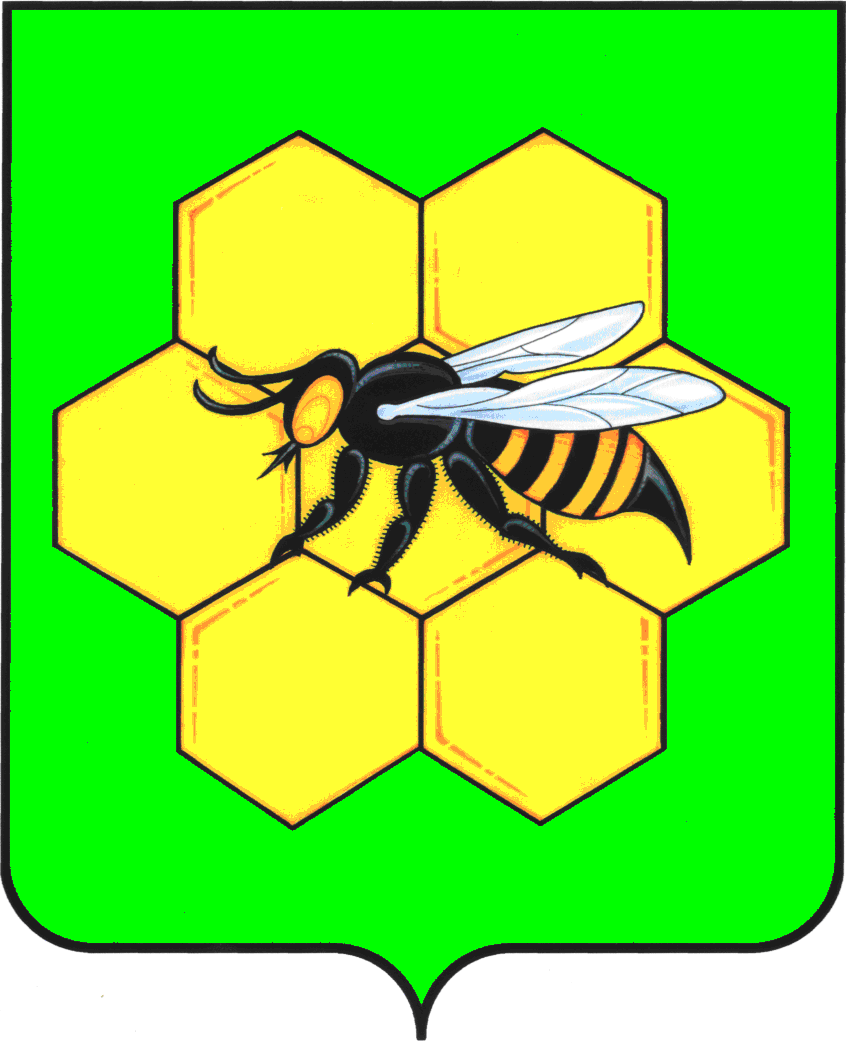 МУНИЦИПАЛЬНОГО РАЙОНА ПЕСТРАВСКИЙСАМАРСКОЙ ОБЛАСТИПОСТАНОВЛЕНИЕот____________________№___________